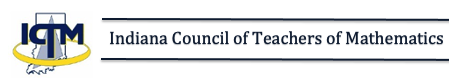 FOR IMMEDIATE RELEASEThe Indiana Council of Teachers of Mathematics (ICTM) joins [NAME OF SCHOOL] in recognizing the efforts of the following student recipients of the 2021 Outstanding Achievement Award for Excellence in Mathematics. [NAMES OF STUDENTS]The future looks bright with students like these leading the way! 